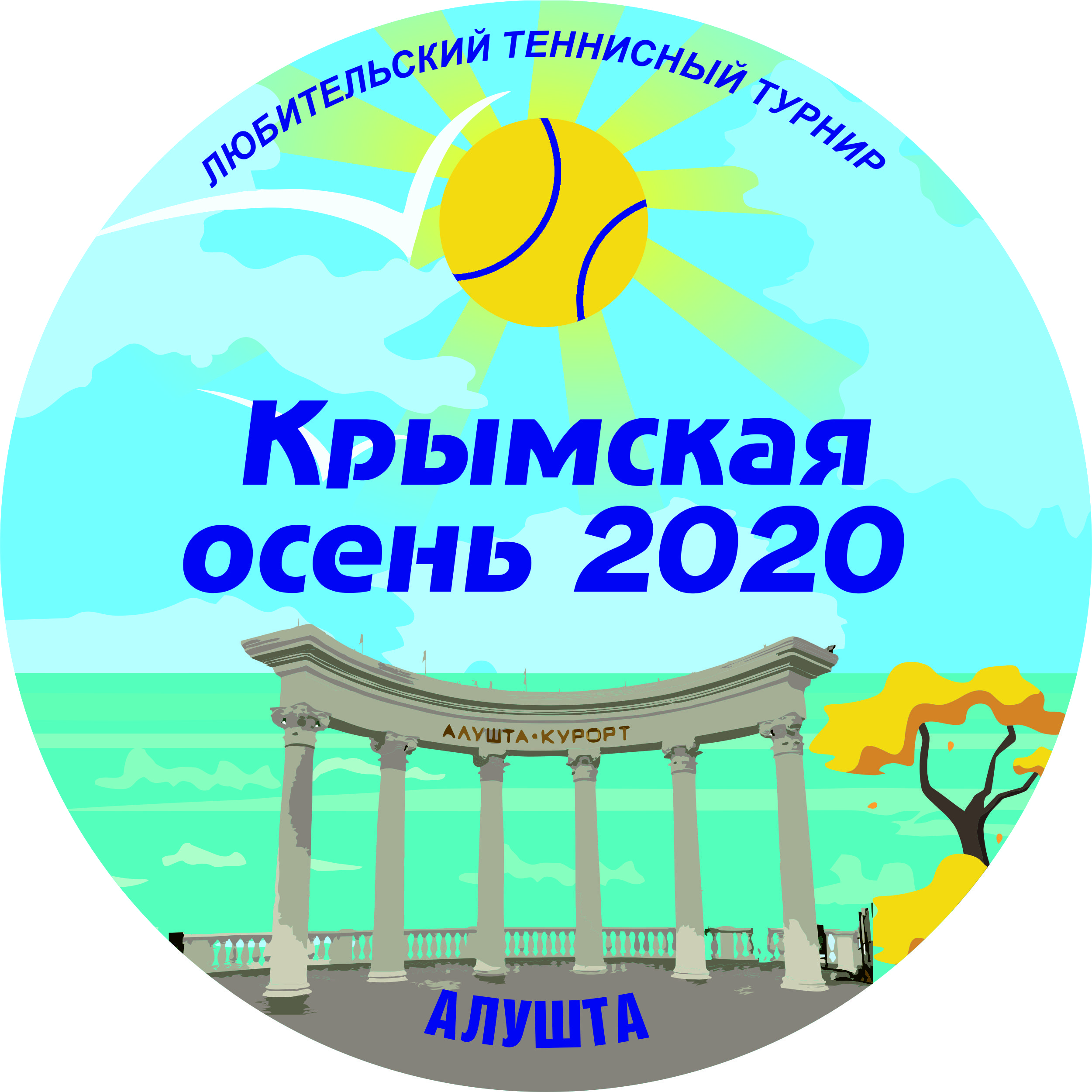 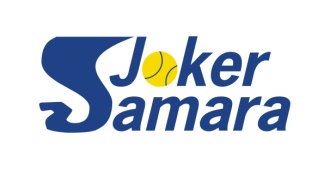 Положение о проведении серии теннисных турниров «Крымская осень 2020»Организатор турнира- SAMARA JOKER TOURУчастники турнира- Теннисисты-любители, не имеющие опыта профессиональных турниров и не занимавшиеся ранее теннисом в спортшколах- Турнирный взнос – 1000 руб с участника за каждый турнир вносится наличными Директору турнираРегламент турниров- Турниры в парном мужском и смешенном  разряде- 09.10 Матчевая встреча SAMARA JOKER – Любители Московской обл. 9 парных матчей. Формат матчей – два сета до 4 выигранных геймов с розыгрышем решающего очка после счета «ровно», с розыгрышем  решающего гейма по системе «тайбрейк» до 7 выигранных очков при счете 3:3 по геймам и с розыгрышем решающего сета по системе «тайбрейк» до 7 выигранных очков при счете 1:1 по сетам.-10.10 Парный турнир «Крымская осень 2020». Регламент турнира – игры в группах, затем плей-офф начиная с ¼. Формат матчей в группах – один сет до 4 выигранных геймов с розыгрышем решающего очка после счета «ровно», с розыгрышем  решающего гейма по системе «тайбрейк» до 7 выигранных очков при счете 4:4 по геймам.  Формат матчей плей-офф – два сета до 4 выигранных геймов с розыгрышем решающего очка после счета «ровно», с розыгрышем  решающего гейма по системе «тайбрейк» до 7 выигранных очков при счете 3:3 по геймам и с розыгрышем решающего сета по системе «тайбрейк» до 7 выигранных очков при счете 1:1 по сетам.- Плей-офф  с розыгрышем всех мест с 1 по 8 для занявших в группах 1-2 места - Утешительный плей-офф  турнир с выбыванием для занявших в группах 3-4 места-11.10 Командный парный турнир. Команды из 4-6 человек. Матчи между командами из трех парных встреч в разных сочетаниях партнеров. Формат матчей определяется количеством команд. - Мячи всех турниров – HEAD TOUR ХТМесто проведения- Теннисный комплекс «Спартак», г.Алушта, ул.Перекопская,9 . 4 корта, покрытие – грунтСроки проведения- 09.10  10:00-15:00 , 10.10  09:00-18:00, 11.10  10:00-15:00 - Жеребьевка турнира 10 октября в 09:00 на территории комплекса «Спартак»- Открытие турнира 10 октября в 09-30. Общее фотографированиеНаграждение - Все участники  получают сувениры от организатора турнира- Призеры турнира награждаются медалями, дипломами  и призами- Пары, занявшие 4-9 места, награждаются дипломами - После награждения по совместной договоренности  -  банкетКомплекс Спартак: Лавринова Татьяна Анатольевна, тел: 8918-600-1255       Директор турнира: Ревякин Олег Васильевич, Президент SAMARA JOKER TOUR, тел: 8987-988-7311Главный судья турнира: Деревянко Сергей Николаевич, тел: 8985-211-5967